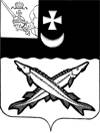 КОНТРОЛЬНО-СЧЕТНАЯ КОМИССИЯ БЕЛОЗЕРСКОГО МУНИЦИПАЛЬНОГО ОКРУГАВОЛОГОДСКОЙ ОБЛАСТИ161200, Вологодская область, г. Белозерск, ул. Фрунзе, д.35, офис 32тел. (81756)  2-32-54,  факс (81756) 2-32-54, e-mail: krk@belozer.ruСтандарт  
организационной деятельности«Порядок подготовки годового отчета о работе контрольно-счетной комиссииБелозерского муниципального округа Вологодской области»(СОД 2)2023 годСодержание1. Общие положения ……………………………………………………………………..32. Структура годового отчета ……………………………………………………………33. Общие требования к представлению документов и материалов для формирования годового отчета …………………………………………………………………………...54. Порядок подготовки, утверждения и направления в Представительное Собрание округа годового отчета …………………………………………………………………..55. Осуществление контроля за исполнением положений Стандарта………………....56. Приложение к Стандарту………………………………………………………………61. Общие положения1.1. Стандарт организационной деятельности  «Порядок подготовки годового отчета о работе контрольно-счетной комиссии Белозерского муниципального округа Вологодской области» (далее – Стандарт) разработан в соответствии со статьей 11 Федерального закона от 07.02.2011 № 6-ФЗ «Об общих принципах организации и деятельности контрольно-счетных органов субъектов Российской Федерации и муниципальных образований», статьей 11 Положения о контрольно-счетной комиссии Белозерского муниципального округа Вологодской области, утвержденного решением Представительного Собрания Белозерского муниципального округа Вологодской области от 12.10.2022  № 19 (далее - Положение). Контрольно-счетная комиссия Белозерского муниципального округа Вологодской области  (далее – КСК округа) подотчетна Представительному Собранию Белозерского муниципального округа Вологодской области (далее-Представительное Собрание округа).В соответствии со статьей 21 Положения  о КСК округа председатель КСК округа  представляет на рассмотрение Представительного Собрания округа отчет о работе КСК округа за год.1.2. Целью настоящего Стандарта является установление порядка и правил подготовки отчета о работе КСК округа за год (далее - годовой отчет).1.3. Задачей Стандарта является определение структуры годового отчета, общих требований к представлению документов и материалов для формирования годового отчета, порядка подготовки, утверждения и направления в Представительное Собрание округа годового отчета.1.4. Настоящий Стандарт применяется КСК округа  при формировании годового отчета.2. Структура годового отчета2.1. Годовой отчет  состоит из следующих разделов:1) общие сведения;2) результаты контрольных мероприятий;3) результаты экспертно-аналитических мероприятий;4) информационная и иная деятельность;5) внутренние вопросы деятельности контрольно-счетной комиссии округа.2.2. В разделе «Общие сведения» в обобщенном виде отражаются данные, характеризующие в целом работу КСК округа за год, в том числе:основные итоги работы;информация о выполнении плана работы КСК округа за отчетный период;общее количество проведенных контрольных и экспертно-аналитических мероприятий;общая сумма выявленных нарушений;сумма средств, предложенных к восстановлению в бюджеты всех уровней, и к устранению нарушений;2.3. В разделе «Результаты контрольных мероприятий» отражаются следующие данные:количество проведенных за отчетный период контрольных мероприятий, их общая характеристика;количество проверенных объектов;сумма проверенных средств;сумма выявленных нарушений с разбивкой по видам;основные выводы, предложения и рекомендации КСК округа по результатам контрольных мероприятий;общее количество внесенных КСК округа представлений и предписаний, в том числе количество разработанных КСК 	округа предложений по устранению выявленных нарушений и недостатков, предотвращению нанесения материального ущерба или возмещению причиненного вреда. Количество привлеченных  к ответственности должностных лиц, виновных в допущенных нарушениях, а также мер по пресечению, устранению и предупреждению нарушений;обобщенная информация о выполнении представлений и предписаний КСК округа, в том числе количество выполненных (принятых к исполнению) предложений КСК округа;информации о количестве контрольных мероприятий, по которым материалы направлены в правоохранительные органы, а также информация о результатах рассмотрения указанных материалов.2.4. В разделе «Результаты экспертно-аналитических мероприятий» отражаются результаты проведенных экспертно-аналитических мероприятий по:экспертизе проекта решения Представительного Собрания округа  о бюджете округа и проектов решения Представительного Собрания округа  о внесении изменений в решение о бюджете округа;внешней проверке годового отчета об исполнении бюджета округа;экспертизе нормативных правовых актов органов муниципальной власти округа, в части касающейся расходных обязательств Белозерского округа, экспертизе проектов муниципальных правовых актов, приводящих к изменению доходов бюджета округа, а также муниципальных  программ (проектов муниципальных программ);по иным экспертно-аналитическим мероприятиям.В раздел включаются основные выводы, предложения, рекомендации, принятые решения  органами местного самоуправления  Белозерского округа по результатам экспертно - аналитических мероприятий.2.5. В разделе «Информационная и иная деятельность» отражаются данные о размещении информации о текущей деятельности КСК округа, а так же о взаимодействии  КСК округа с  органами прокуратуры, органами внутренних дел, иными правоохранительными, надзорными и контрольными органами, Контрольно-счетной палатой Вологодской области.2.6. В разделе «Внутренние вопросы деятельности контрольно-счетной комиссии округа» отражаются следующие вопросы:кадровое обеспечение КСК округа;организационное и документационное обеспечение деятельности КСК округа;финансовое и материально-техническое обеспечение деятельности КСК округа;информационно-технологическое обеспечение деятельности КСК округа.2.7. Основные показатели деятельности КСК округа за год отражаются в приложении к годовому отчету по форме согласно приложению к Стандарту.3. Общие требования к представлению документов и материалов для формирования годового отчета3.1. Учет количества проведенных контрольных и экспертно-аналитических мероприятий осуществляется по исполненным пунктам плана работы КСК округа  (завершенным контрольным и экспертно-аналитическим мероприятиям). Контрольные и экспертно-аналитические мероприятия учитываются раздельно. Все данные приводятся строго за отчетный период. Информация по выявленным нарушениям включается в отчет о работе направления деятельности КСК округа  только на основании утвержденного отчета о результатах контрольного мероприятия или заключения по результатам экспертно-аналитического мероприятия.Суммы выявленных и возмещенных средств нарушений указываются в тысячах рублей с точностью до первого десятичного знака.4. Порядок подготовки, утверждения и направления в Представительное Собрание округа годового отчета4.1. Проект годового отчета формируется председателем КСК округа в срок до 15 апреля года, следующего за отчетным.4.2. Годовой отчет подлежит утверждению  решением Представительного Собрания округа  в срок до 1 мая года, следующего за отчетным.4.3. Годовой отчет (или информация об итогах) подлежит  опубликованию КСК округа в средствах массовой информации и размещению в информационно-телекоммуникационной сети «Интернет» не позднее 15 рабочих дней со дня его рассмотрения Представительным Собранием округа.5. Осуществление контроля за исполнением положений СтандартаКонтроль за исполнением положений настоящего Стандарта осуществляется председателем КСК округа.Приложение к СтандартуОсновные показатели деятельности контрольно-счетной комиссии Белозерского  округа за ____ годУтвержденприказом контрольно-счетной комиссииБелозерского муниципального округаВологодской областиот 09.01.2023 № 16№ 
п/пНаименованиеКоличествоI. Контрольные мероприятияI. Контрольные мероприятияI. Контрольные мероприятия1.Общее количество проведенных контрольных мероприятий (ед.)2.Количество объектов, охваченных при проведении контрольных мероприятий (ед.)3.Выявлено нарушений на сумму (тыс. руб.)в том числе:3.1при формировании и исполнении бюджетов (тыс. руб.)3.2нецелевое использование средств (тыс. руб.)3.3несоответствие принципу эффективности использования бюджетных средств (тыс. руб.)3.4неправомерное использование средств (тыс. руб.)3.5в области муниципальной собственности (тыс. руб.)3.6при осуществлении муниципальных  закупок (тыс. руб.)3.7при ведении бухгалтерского учета и составлении отчетности (тыс. руб.)3.8прочие виды нарушений и недостатков (тыс. руб.)II. Экспертно-аналитические мероприятияII. Экспертно-аналитические мероприятияII. Экспертно-аналитические мероприятия1.Общее количество проведенных экспертно-аналитических мероприятий (ед.)из них:1.1подготовлено заключений по проектам нормативных правовых актов (ед.)1.2подготовлено заключений на отчеты об исполнении районного бюджета (ед.)2.Выявлено финансовых нарушений и недостатков на сумму (тыс. руб.)в том числе:2.1при формировании и исполнении бюджетов (тыс. руб.)2.2при составлении отчетности (тыс. руб.)2.3прочие виды нарушений и недостатков (тыс. руб.)III. Реализация результатов контрольных и экспертно- аналитических мероприятийIII. Реализация результатов контрольных и экспертно- аналитических мероприятийIII. Реализация результатов контрольных и экспертно- аналитических мероприятий1.Направлено представлений (ед.)2.Направлено предложений (ед.)3.Фактически выполнено предложений по устранению нарушений (включая принятые к сведению) (ед.)4.Предложено к восстановлению (взысканию), отражению в учете  (районном бюджете), в представлениях и заключениях КСК района на сумму (тыс. руб.)5.Восстановлено в бюджет (отражено в решении  о районом  бюджете, учете), в том числе по представлениям прошлых лет на сумму (тыс. руб.)6.Направлено информационных материалов по результатам экспертно-аналитических мероприятий (ед.)7. Принято постановлений и решений органов муниципальной власти (ед.)8.Количество материалов, направленных в прокуратуру района  по итогам контрольных мероприятий КСК района (ед.)9.По материалам КСК района возбуждено:9.1уголовных дел (ед.)9.2административных производств (ед.)10.Число лиц, привлеченных к дисциплинарной, материальной, административной ответственности (чел.)